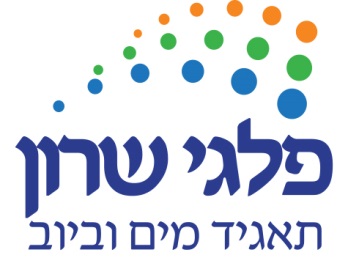 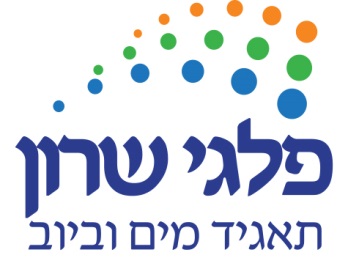 טופס בקשה להכרה בתעריף לצריכה חריגה הנובעת מנזילה   (טופס 3א׳ סעיף 52א')      אני מצהיר/ה ומתחייב/ת בזאתהסברים למילוי הטופס:צריכה חריגה מאוד היא כמות השווה או העולה על %200 מכמות המים שנמדדה במד המים בתקופה המקבילה בשנה הקודמת, ובהעדר תקופה מקבילה כאמור – מכמות המים הממוצעת שנמדדה בשתי תקופות החיוב האחרונות שבהן נקרא מד המים, ובלבד שלא תפחת מ 30 מטרים מעוקבים לחודש במד המשויך, ובמד מים ראשי בנכס – ממכפלת 30 מטרים מעוקבים לחודש במספר הצרכנים הרשומים בנכס.יש למלא את כמות המים שנמדדה בתקופה המקבילה בשנה הקודמת, רק אם לא נערכה מדידה בתקופה המקביל מסיבה כלשהי (הצרכן לא היה רשום בפנקסי החברה כמקבל שירות מים בנכס, הנכס חובר לתשתית המים לפני פחות משנה וכיוצא באלה). יש למלא את כמות המים שנמדדה בשתי תקופות החיוב האחרונות שבהן נערכה מדידה.באישור יובאו פרטי השרברב שבדק את הנכס, מועד הבדיקה ופירוט הבדיקות שערך.
3.	באישור יובאו פרטי השרברב שבדק את הנכס, מועד הבדיקה ופירוט הבדיקות שערך.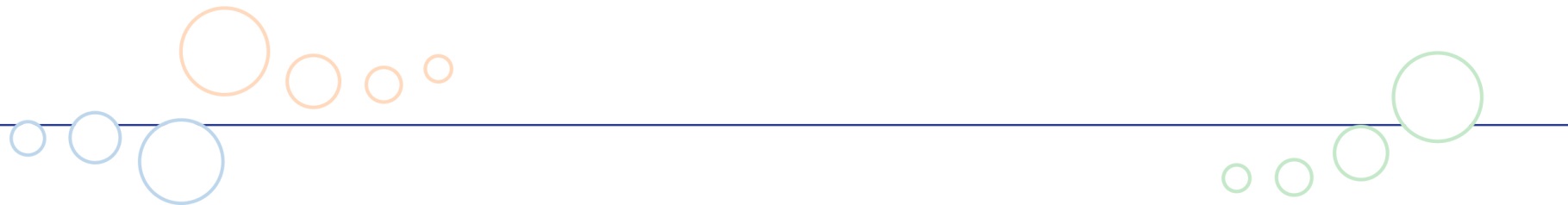 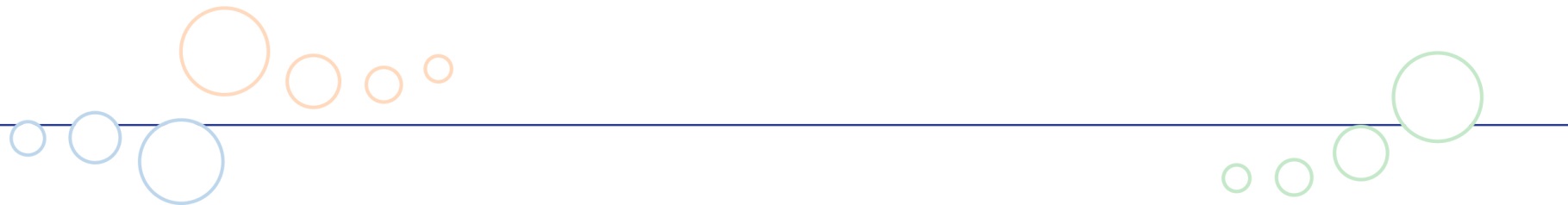 מס' צרכן (כפי שמופיע בחשבון התקופתי)שם הצרכןכתובתמספר נכס (פורסם ק"ת תשע"ג מס' 7202 מיום 1.1.2013 עמ' 466)מס' פקסטלפון לבירוריםדואר אלקטרוני (לא חובה)לא ידועה לי כל סיבה לצריכה החריגה מאוד  לא הגשתי בעבר בקשה לבירור חיוב חריג בעד צריכת מים במד המים המשויך לי. למיטב ידיעתי לא הוגשה בעבר בקשה לבירור חיוב חריג בעד צריכת מים במד המים הראשי בנכסאאפשר לנציג מטעמכם לבקר בנכס ולבדוק את נסיבות הצריכה החריגה מאוד ככל הנדרש.מצורף לבקשה אישור שנחתם בידי שרברב כי לא נמצאו סימנים לנזילה, חיבור שלא כדין למערכת המים או שימוש באמצעים לשיבוש מדידת המים בנכס.תאריךחתימת המבקשצרכן נכבד, טופס זה ניתן לשלוח באחת מהדרכים הבאות:בדואר לכתובת: מפעל מים כפר סבא רח' ויצמן 135 כפר סבא 4423142בפקס: 09-7673815. בדואר אלקטרוני:crm@ksaba.co.il צרכן נכבד, טופס זה ניתן לשלוח באחת מהדרכים הבאות:בדואר לכתובת: מפעל מים כפר סבא רח' ויצמן 135 כפר סבא 4423142בפקס: 09-7673815. בדואר אלקטרוני:crm@ksaba.co.il צרכן נכבד, טופס זה ניתן לשלוח באחת מהדרכים הבאות:בדואר לכתובת: מפעל מים כפר סבא רח' ויצמן 135 כפר סבא 4423142בפקס: 09-7673815. בדואר אלקטרוני:crm@ksaba.co.il 